Annual Implementation Plan - 2021Select Annual Goals and KISLorne P-12 College (7997)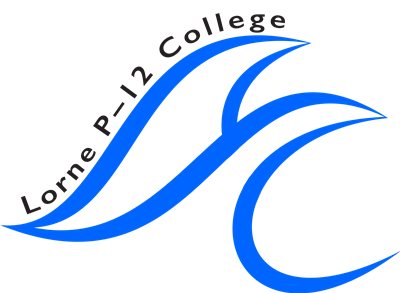 Select Annual Goals and KISFour Year Strategic GoalsIs this selected for focus this year?Four Year Strategic Targets12 month targetThe 12 month target is an incremental step towards meeting the 4-year target, using the same data set.2021 Priorities GoalYesSupport for the 2021 PrioritiesKIS 1a.
NAPLAN Year 3–5, 5–7 and 7–9 matched cohort to show an increase in percentage of students achieving high gain for the period 2019-2021 as compared to the period 2017-2019.

VCE All Study and English mean scores to have increased over 2020 mean scores.

Staff Opinion Survey data to increase over 2020 percentage of positive endorsement for School Climate (all factors).

KIS 1b.
Attitude to School survey data to increase over 2020 percentage of positive endorsement for Learner Characteristics and Dispositions (all factors). 

Attitude to School survey data to increase over 2020 percentage of positive endorsement for Teacher Concern factor in Teacher Student Relationships domain across all three year level cohorts (4-6, 7-9, 10-12). 

KIS 1c. 
Parent Opinion Survey data to increase over 2020 percentage of positive endorsement for Parent Community Engagement module in all three factors. 
Enhance the pedagogical repertoire of teachers for improved student learning outcomes.NoNAPLAN Year 3–5, 5–7 and 7–9 matched cohort to show an increase in percentage of students achieving high gain as measured by the 2019–22 mean, compared to the 2017–18 mean.Enhance the pedagogical repertoire of teachers for improved student learning outcomes.NoVCE All Study and English mean scores to show an increase to the 2019–2022 mean from the mean score 2017–18.Enhance the pedagogical repertoire of teachers for improved student learning outcomes.NoStaff Opinion Survey data to show an increase to the 2019–22 mean per cent endorsement on School Climate measures: Collective efficacy, Collective responsibility, Staff trust in colleagues and Collective focus on student learning from the 2017–18 mean.Empower students as learners for improved student outcomes.NoStudents Attitudes to School Survey data Year 4–6 and Year 7–12 to show an improvement in the factor measures: Effective teaching practice for cognitive enagement and Student voice and agency and the Learner characteristics and disposition factor measures as measured by the 2019–22 mean, compared to the 2017–18 mean per cent positive endorsement.Empower students as learners for improved student outcomes.NoStaff opinion survey factor Teaching and learning implementation factor measures to show an increased trend from the 2017–18 mean to the 2019–22 mean.Empower students as learners for improved student outcomes.NoPivot data to show an improving trend from 2018 measures.Enhance student wellbeing and engagement.NoStudents Attitudes to School Survey data Year 4–6 and 7–12 to show an improvement in the Connectedness to school and Inclusion measures as measured by the 2019–2022 trend, compared to the 2017–18 mean.Enhance student wellbeing and engagement.NoStaff Opinion Survey data to show an increase in the per cent endorsement on Collective efficacy measures as measured by the 2019–2022 trend from the 2017–18 mean.Enhance student wellbeing and engagement.NoParent Opinion survey to show an increase in the per cent endorsement on Positive transitions measure as measured by the 2019–2022 trend from the 2017–18 mean.Goal 12021 Priorities Goal2021 Priorities Goal12 Month Target 1.1KIS 1a.
NAPLAN Year 3–5, 5–7 and 7–9 matched cohort to show an increase in percentage of students achieving high gain for the period 2019-2021 as compared to the period 2017-2019.

VCE All Study and English mean scores to have increased over 2020 mean scores.

Staff Opinion Survey data to increase over 2020 percentage of positive endorsement for School Climate (all factors).

KIS 1b.
Attitude to School survey data to increase over 2020 percentage of positive endorsement for Learner Characteristics and Dispositions (all factors). 

Attitude to School survey data to increase over 2020 percentage of positive endorsement for Teacher Concern factor in Teacher Student Relationships domain across all three year level cohorts (4-6, 7-9, 10-12). 

KIS 1c. 
Parent Opinion Survey data to increase over 2020 percentage of positive endorsement for Parent Community Engagement module in all three factors. 
KIS 1a.
NAPLAN Year 3–5, 5–7 and 7–9 matched cohort to show an increase in percentage of students achieving high gain for the period 2019-2021 as compared to the period 2017-2019.

VCE All Study and English mean scores to have increased over 2020 mean scores.

Staff Opinion Survey data to increase over 2020 percentage of positive endorsement for School Climate (all factors).

KIS 1b.
Attitude to School survey data to increase over 2020 percentage of positive endorsement for Learner Characteristics and Dispositions (all factors). 

Attitude to School survey data to increase over 2020 percentage of positive endorsement for Teacher Concern factor in Teacher Student Relationships domain across all three year level cohorts (4-6, 7-9, 10-12). 

KIS 1c. 
Parent Opinion Survey data to increase over 2020 percentage of positive endorsement for Parent Community Engagement module in all three factors. 
Key Improvement StrategiesKey Improvement StrategiesIs this KIS selected for focus this year?KIS 1Curriculum planning and assessmentLearning, catch-up and extension priorityYesKIS 2Health and wellbeingHappy, active and healthy kids priorityYesKIS 3Building communitiesConnected schools priorityYesExplain why the school has selected this KIS as a focus for this year. Please make reference to the self-evaluation, relevant school data, the progress against School Strategic Plan (SSP) goals, targets, and the diagnosis of issues requiring particular attention.Please leave this field empty. Schools are not required to provide a rationale as this is in line with system priorities for 2021.Please leave this field empty. Schools are not required to provide a rationale as this is in line with system priorities for 2021.